Stand:   1.11.2022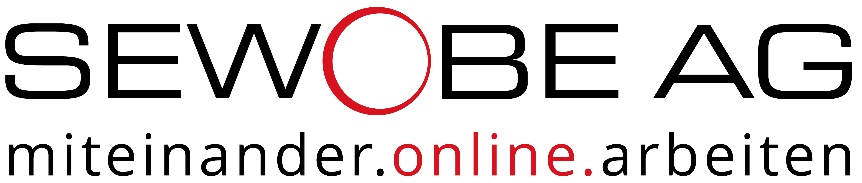 Checkliste Beitragslauf 2023Häufige Fehler, Einstellungsmöglichkeiten und ControllingAuf Basis der in der Vergangenheit aufgetretenen Support-Tickets bei Beitragsläufen haben wir diese Checkliste erstellt. Diese Checkliste unterstützt Sie beim nächsten Beitragsabrechnungslauf.Gerne unterstützt Sie auch unser Support-Team per TeamViewer, um den Beitragslauf gemeinsam mit Ihnen optimal einzustellen. Erfahrungsgemäß sind die Kosten für eine Korrektur eines fehlerbehafteten Abrechnungslaufes deutlich höher als eine TeamViewer-Betreuung durch unser Support-Team. Wir freuen uns auf Ihre Kontaktaufnahme. Prüfungen vor Start des BeitragslaufesSie können schon jetzt vor dem Jahreswechsel über „Vorschau ansehen“ kontrollieren, wie ein Beitragslauf zum 1.1.2023 ablaufen würde. Unter dem Navigationspunkt Beiträge abrechnen auf „Vorschau anzeigen“ klicken und als Datum 1.1.2023 auswählen. Keine Angst, dadurch wird nichts abgerechnet - aber man erhält eine gute Übersicht mit zahlreichen Hinweisen. Neu sind die vielen Filter, mit denen man beispielsweise einzelne Beitragsgruppen vorauswählen kann. Kontodaten nicht hinterlegtSepa Mandat abgelaufen nach 36 Monaten Nicht-NutzungFälligkeit zum richtigen ZeitpunktRichtige Beitragspositionen / korrekte BuchungskontenRichtige RechnungsversandartRechnungsgrunddatenE-Mail-Text prüfen ( Testversand) – Einstellungen/Finanzen/RechnungsgrunddatenBezeichnung und Positionsbeschreibung der einzelnen BeiträgeBankkonten prüfenFristen, Anzahl der Datensätze in einer DateiVorschau:  Gesamtsumme vergleichen mit den Jahren zuvorSpendenbescheinigungsfähige Beiträge aktiviertBeitragsgrunddaten überprüft Altersabhängige Beiträge (Geburtsdatum / korrekte Anlage prüfen)Customizing (E-Mail-Anschreiben, Rechnungs-Layout)Rechnungstext hinterlegtAnschreiben für E-Mail Rechnungen beim Geschäftsbereich hinterlegtVerwendungszweck bei Lastschriften / Abbuchungen angepasst (Geschäftsbereich)Richtiges Konto für Lastschriften / Abbuchungen hinterlegtRechnungen richtig angelegt (Briefpapier / Rechnungstext)MwSt. bei Beiträgen korrekt hinterlegt?Richtiger Geschäftsbereich?Absenderanschrift richtig? Alle Daten des ImpressumsAblageordner von Rechnungen richtig?Kündigungsautomatik korrekt eingestellt und aktiv?Gekündigte Mitglieder stehen weiter auf aktiv / verstorbene Mitglieder haben noch BeiträgeBuchhaltung, ErlöskontenSpenden angelegt, Erlöskonten korrektZahlungseinstellungen korrekt angegeben (Überweiser, Lastschriften, Fristen etc.)(E-Mail-)Briefpapier korrekt hinterlegt und aktuell (Logo, Vorstandswechsel, Adresse etc.)Automatische Gegenbuchungen deaktiviert Alle Systemparameter korrekt eingestelltBatch Booking (Systemparameter) oder Einzelausweisung in SEPA DateiAbbuchungsdatum definiertZahlungsziel korrekt hinterlegtAnonymisierung der IBAN (DE23456745xxxxxx) / SystemparameterOffene Postenliste als Zusatzseite in Rechnung aktiviert / deaktiviert 
Häufige Fehler
Text Beitragsposition mit einer falschen Jahresangabe fest hinterlegt.Leistungszeitraum [AFAELLIG] – [FAELLIG] nicht eingetragen in PositionVerwendungszweck unter Rechnungsgrunddaten veraltet oder mit 2021 noch befülltE-Mail-Text unter Rechnungsgrunddaten nicht korrekt gepflegtZeitraum und früheste Rechnungsstellung falsch eingestellt. Jahresbeitrag sollte jeweils am 1.1. des Jahres starten.Wenn die Beitragsabrechnung gestartet wird, dann kommt die Meldung, dass es an den Server übergeben wird. Bitte nicht versuchen, zusätzlich Einzelabrechnungen durchzuführen. Sammelausdruck: Oft gibt es Probleme beim Versand per Post. Es wird eine Sammel-PDF mit Post-Empfängern und E-Mail Empfängern erzeugt.Verwendungszweck ohne Platzhalter, veralteter Text.Buchhaltungskonto beim Beitrag nicht eingetragen oder falschAuswertung – Mitglieder ohne Beitrag abgearbeitetCheckliste durchgearbeitet


………………………………..			…………………………………………Datum						Unterschrift